 Gâteau d'aubergines 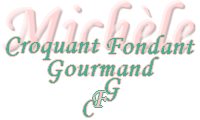  Pour 6 Croquants-Gourmands 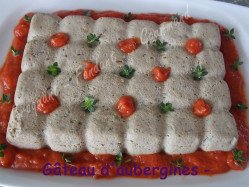 - 900 g d'aubergines
- 2 gousses d'ail
- herbes de Provence
- huile d'olive
- 1 oignon
- 4 œufs
- 100 g de crème fraîche
- 1 bouquet de persil
- 50 g de parmesan
- 1 pincée de cumin
- Sel & poivre du moulin1 moule cosy ou 1 moule beurré de 22,5×16 cm 
Préchauffage du four à 170°C 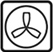 Laver les aubergines sans les peler et les faire cuire jusqu'à ce que leur chair soit tendre. Récupérer la chair et la hacher grossièrement au couteau avec l'ail. Peler et hacher les oignons, les faire suer dans une cuillerée d'huile chaude. Ajouter les aubergines et laisser confire à feu doux pendant une quinzaine de minutes. Mixer les aubergines avec les œufs, la crème, le persil et le parmesan. Assaisonner avec sel & poivre. Verser la préparation dans le moule et enfourner pour trente minutes. Laisser refroidir avant de démouler et garder au réfrigérateur pendant quelques heures. Décorer à l'envie J'ai servi avec un coulis de tomate que j'ai préparé également la veille.